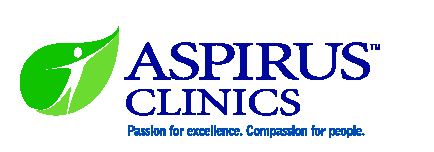 One-Hour Glucose Tolerance Test InstructionsNo special diet needs to be followed.  No need to fast prior to drinking Glucola.  Do not eat or drink anything after you drink Glucola.  You may resume a normal diet after your blood has been drawn.You may chill Glucola in the refrigerator.  You may pour into a glass, but do not add ice.  Do not add or mix any other ingredients with GlucolaStart timing when you begin to drink Glucola (the first sip).  Drink entire contents within 5 (five) minutes.  **Glucose load may cause nausea, vomiting, diarrhea or fainting.  Please contact your provider’s office if you get sick after drinking the glucola.**Blood must be drawn 1 (one) hour after finishing Glucola.  Please arrive at the lab 30 (thirty) minutes after drinking Glucola.When you check in, please inform receptionist what time your blood needs to be drawn.Patient name: __________________________________________________________________Begin Drinking: _________________________ End by: _________________________________Appointment Date: _____________________________________________________________Arrival Time: __________________________________________________________________This test is used to calculate the amount of glucose (sugar) in your blood.  Failure to adhere to the instructions listed above may limit our ability to perform laboratory testing.  If this should occur, you will be asked to repeat the Glucola test at a later visit.  If you have any questions with respect to this test, please call your doctor’s office.